WBS 1.6 SoftwareRun14 commissioning and Cosmic Runs: The group is getting the software ready for Run14, which is about to start in a few days.With all subsystems installed in STAR detector readout tests and cosmic data taking for calibration have begun, checking at the same time the full acquisition chain.The calibration database structures are finalized and filled with configuration data.QA [online and offline] for subsystem but also inter-detector monitoring is mostly in place and functioning.Integration issues have been addressed as needed.We have successfully reconstructed cosmic events with all HFT system in the data stream. In the figure below we can see one cosmic event as it penetrates the IST [red] and PIXEL [blue] sensors. The white dots are the reconstructed hits. The SSD is not shown.Calibration work [bad pixel masking and alignment] has begun. 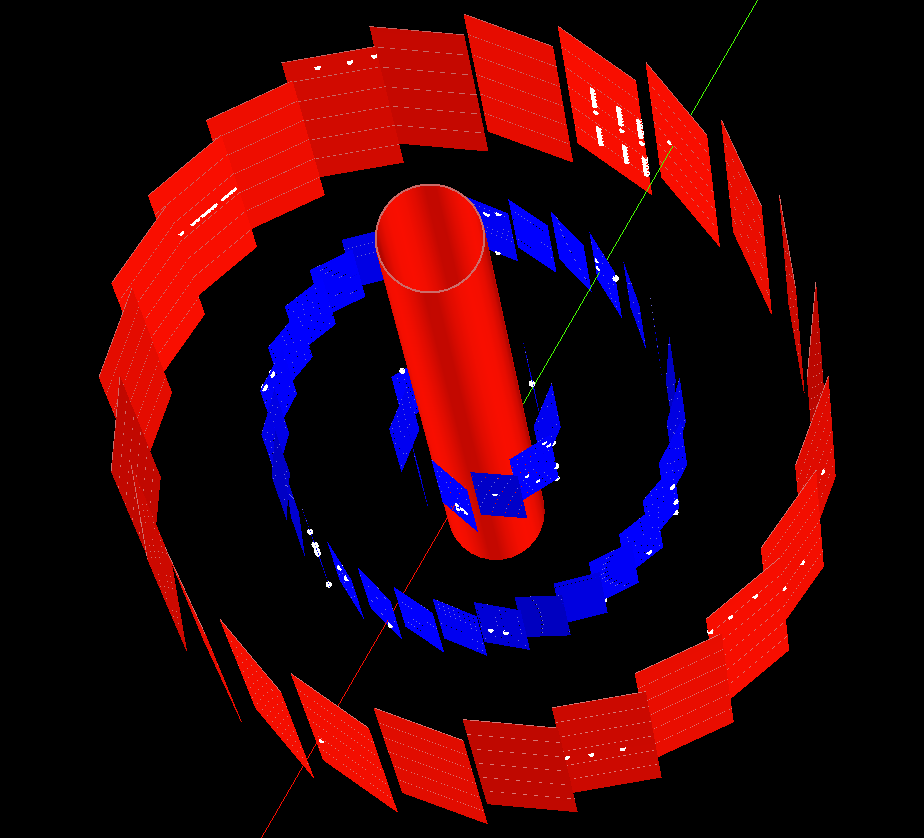 